Savez udruga obitelji zatočenih i nestalih hrvatskih branitelja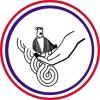 IZVJEŠĆE O RADU ZA 2017.g.Izvješće o radu Saveza udruga obitelji zatočenih i nestalih hrvatskih branitelja temelji se na provedenim aktivnostima, projektima i programima koji su sadržani u Planu rada za 2017. godinu, koji je usvojen na redovitom Izvještajnom Saboru Saveza održanom 2016. godine u Selcu , a u skladu sa Statutom Saveza, Zakonom o udrugama, misijom, vizijom i ciljevima Saveza.Plan rada, uključujući operativni i financijski plan izmijenjen je sukladno okolnostima i ostvarenim financijskim potporama kroz projektne prijedloge, te usvojen 26.lipnja 2017.godine na X. Izbornom Saboru održanom u Dramlju.Savez je svoj rad i djelovanje kroz 2017. godinu provodio uz podršku Ministarstva hrvatskih branitelja, Grada Zagreba, Nacionalne zaklade za razvoj civilnog društva, Grada Osijeka, Hrvatskog Crvenog križa i ICRC-a kroz slijedeće programe/projekte/aktivnosti:1. SUOČAVANJE SA ISTINOM,NASLIJEĐE DOMOVINSKOG RATA2.  2017.- GODINA NESTALIH OSOBA3. KREATIVNOŠĆU DO KVALITETNIJEG ŽIVOTA4. U ZAJEDNIŠTVU SE I NJIHOV GLAS ČUJE5. USKRŠNJI DUHOVNI SUSRETI6. BOŽIĆNI DUHOVNI SUSRETI5. OBILJEŽAVANJE DANA NARCISA – 25.OŽUJKA 2017. ( potpora udruzi P.I.N.K.)6. MEĐUSEKTORSKA SURADNJA U PROCESU RJEŠAVANJA PITANJA                                                                          NESTALIH OSOBA7.  MEĐUNARODNA I REGIONALNA SURADNJA U PROCESU RJEŠAVANJA PITANJA NESTALIH OSOBA6. INSTITUCIONALNA PODRŠKA7. SPORAZUM O PRIJELAZNOM RAZDOBLJU ZA UKLJUČIVANJE U RAZVOJNU SURADNJUIZDVOJENE AKTIVNOSTI PROVEDENE U OKVIRU  PROGRAMA:- MEĐUNARODNI DAN NESTALIH OSOBAMeđunarodni dan nestalih osoba je održan 30. kolovoza 2017. godine u Osijeku, uz visoko pokroviteljstvo predsjednice RH Kolinde Grabar Kitarović, pokroviteljstvo i potporu Ministarstva hrvatskih branitelja, Osječko-baranjske županije, Grada Osijeka, HCK i ICRC .Uz standardni program na kojem je sudjelovalo oko 160 članova obitelji, suradnika i uzvanika, Uprava za zatočene i nestale je dala poseban doprinos kroz cjelodnevni postav i prezentaciju procesa, tehnologije i načina rada na rješavanju pitanja nestalih osoba.-  REDOVITI IZBORNI SABOR SUOZNHB I AKTUALNI SAT O PROCESU RJEŠAVANJA PITANJA NESTALIH OSOBASavez je u 2017. godini održao redoviti izborni Sabor u Dramlju, 26.lipnja 2017. godine.Za predsjednicu je ponovno izabrana Ljiljana Alvir, a za dopredsjednike Jasna Jug, Blaženka Đurđek i Ilija Lovrić. Izabrani su i ostali članovi upravljačkih tijela . Na Saboru su usvojena Izvješća o radu i financijskom poslovanju te Izvješće Nadzornog odbora za 2016. godinu.Financijsko izvješće za 2016. godinu je objavljeno na stranicama Ministarstva financija, kao i izvješće za 2017. godinu.Aktualni sat je bio posvećen pitanju nestalih osoba, a prezentaciju o novom načinu rada  Uprave za zatočene i nestale je prezentirao pomoćnik ministra Stjepan Sučić.-  SVAKODNEVNI RAD SA KORISNICIMU okviru ovog programa smo na dnevnoj razini  komunicirali sa članovima obitelji nestalih hrvatskih branitelja, institucijama nadležnim za pitanje nestalih osoba, udrugama iz Domovinskog rata i drugim pravnim osobama i pojedincima zainteresiranim za ovo pitanje. Kroz radni tjedan od petka do ponedjeljka, u vremenu od 9:00-16:00 sati smo obavljali dnevno između 10-20 telefonskih poziva te u prosjeku po 2-3 razgovora sa strankama u prostorijama Saveza.  - TEMATSKI SASTANCI  I SASTANCI UPRAVNOG ODBORA Savez je održao pet redovitih sastanaka Upravnog odbora  i dva sastanka upravnog odbora sa pomoćnikom ministra Stjepanom Sučićem u čijoj nadležnosti je rad Uprave za zatočene i nestale pri Ministarstvu hrvatskih branitelja. Predsjednica Saveza je bila i na nekoliko sastanaka u Upravi za zatočene i nestale kako bi upravu upoznala sa stavovima, problemima i sugestijama članova obitelji zatočenih i nestalih hrvatskih branitelja.-MEĐUSEKTORSKA SURADNJA-Tribine - Savez je u suradnji sa Ministarstvom hrvatskih branitelja, Upravom za zatočene i nestale održao tri tematske tribine o procesu rješavanja pitanja nestalih osoba na kojima su uz članove obitelji sudjelovali predstavnici Ministarstva hrvatskih branitelja, Državnog odvjetništva RH, MUP-a RH, Obavještajne zajednice i Forenzičkog laboratorija Medicinskog fakulteta u Osijeku. Tribine su održane u Karlovcu, Vukovaru i Petrinji.- Nacionalna zaklada za razvoj civilnog društva organizirala je tri sastanka za udruge iz Domovinskog rata, potpisnice porazuma o suradnji ( Tuhelj i 2 puta Zadar ). Savez je sudjelovao na sastancima kojima su teme bile financiranje udruga, pripreme za ulazak u 9. Centar znanja- Vlada Republike Hrvatske- predsjednica Saveza je sudjelovala na sastanku predstavnika udruga sa premijerom Republike Hrvatske i Ministrom hrvatskih branitelja- Ministar hrvatskih branitelja - Savez je ostvario nekoiko susreta i suradnju sa ministrom hrvatskih branitelja Tomom Medvedom. Posebno ističemo zauzimanje ministra za rješavnje pitanja nestalih osoba. - Grad Zagreb je pružio podršku aktivnostima Saveza. Savez je sudjelovao na Tjednu udruga grada Zagreba te u pripremi izložbe "Vukovar i Škabrnja u Zagrebu - 26 godina poslije"- Hrvatski Crveni križ - ostvarena suradnja u nekoliko aktivnosti sa posebnim naglaskom na aktivno sudjelovanje i podršku HCK pri obilježavanju Međunarodnog dana nestalih osoba.- Pučka pravobraniteljica - u kolovozu je održan sastanak članova obitelji nestalih osoba sa područja Vukovara. Vinkovaca i Osijeka sa pučkom pravobraniteljicom Lorom Vidović i njenim suradnicima. Terma sastanka su bila pitanja i problemi sa kojima se obitelji susreću, a koja spadaju u djelokrug rada Ureda pučke pravobraniteljice.- MEĐUNARODNA/prekogranična SURADNJA-Savez je na poziv hrvatskog zastupnika u Europskom parlamentu gdina Ivice Tolića aktivno sudjelovao ne Konferenciji o nestalim osobama u Domovinskom ratu koja je održana u Bruxellesu- Savez je sudjelovao u radu Regionalne koordinacije udruga obitelji nestalih osoba sa područja bivše Jugoslavije ( sastanci upravnog odbora, Konferencie o nestalim osobama u Sarajevu, Zagrebu, Prištini i Beogradu,...)- Savez je u sklopu Regionalne koordinacije sudjelovao na prijemu predstavnika obitelji nestalih osoba kod predsjednice Republike Hrvatske Kolinde Grabar Kitarović- Predsjednica Seaveza je uz podršku i u organizaciji ICMP-a sudjelovala na prijemu/sastanku/okruglom stolu na temu nestalih osoba sa princom od Walesa u Londonu.- Predstavnici Saveza su sudjelovali u obilježavanju obljetnica obrane i stradanja Hrvata u BiH ( Kupres, Bugojno, Doljani- Stipića Livade ) te su ostvarene suradnje sa udrugama stradalnika i branitelja sa područja BiH.-  OBLJETNICESavez je sudjelovao u obilježavanjima gotovo svih značajnih obljetnica vezanih uz Domovinski rat: 25. obljetnica priznavanja RH25. godišnjica razmjene zatočenika logora „Bučje“Dan logora Stara GradiškaDan hrv. branitelja Grada Vukovaraobljetnica VRO Bljesakobljetnica pogibije 12 redarstvenika u Borovu Selusjećanje na poginulu djecu u Dom. ratu  ( Slavonski Brod )Dan oružanih snaga RHDan branitelja Grada ZagrebaDan Hrvatskog SaboraDan državnostiobljetnica stradanja pripadnika 1. gardijske brigadeDan pobjede i domoviske zahvalnosti i Dan hrv.braniteljadan logora Glinapočetak Dom.rata- DaruvarDan sjećanja – PetrinjaObljetnica stradanja – Svinjarevci, Cerić, Mikluševci, Tompojevci, Sotin, Lovas, Tordinci, BogdanovciDan nezavisnosti25. obljetnica rada i djelovanja udruge „Hrvatska mjka“ VinkovciObljetnica pogibije Blage Zadre3. obljetnica početka prosvjeda SavskaDan sjećanja na Žrtvu Vukovara ( 17.-20. studeni )25. obljetica djelovanja Vojnog ordinarijata-SPOMEN OBILJEŽJA   ( poginulima, ubijenima, nestalima  u Domovinskom ratu )    U 2017. godini Savez je sudjelovao na otkrivanjima šest spomen obilježja:  Spomen obilježje„Velebitskim junacima“, spomen obilježje „Dabin vrh“, spomen obilježje „Novi Jankovci“, spomen obilježje Antin „Carev riblnjak“, spomen obilježje „Donje Jame“ Glina i spomen obilježje „Taborište“-IDENTIFIKACIJE I POKOPI IDENTIFICIRANIH HRVATSKIH BRANITELJA I UMRLIH ČLANOVA OBITELJIU 2017. godine je u organizaciji Ministarstva hrvatskih branitelja održana samo jedna identifikacija posmrtnih ostataka iz Domovinskog rata za period 1991.-1992. na kojoj su identificirani posmrtni ostaci 3 hrvatska branitelja ( Vlado Nikl, Drago Rukavina i Marijan Raužan ). Predstavnici Saveza su nazočili identifikaciji na Zavodu za sudsku medicinu i kriminalistiku ( Zagreb ), kao i na pokopima Vlade Nikla i Marijana Raužana čije su obitelji učlanjene u Savez.U 2017. godini su umrla tri člana Saveza.-"24 SATA" -  SURADNJA NA SERIJALU I KNJIZISavez je u dogovoru sa Ministarstvom hrvatskih branitelja aktivno surađivao sa medijskom kućom "24 Sata" u pronalaženju sugovornika za serijal „Nestali u Domovinskom ratu“, kao i na promociji knjige „Nestali“ koja je održana pod pokroviteljstvom predsjednice Republike Hrvatske Kolinde Grabar Kitarović.- ZAKON O HRVATSKIM BRANITELJIMA I ČLANOVIMA NJIHOVIH OBITELJISavez je aktivno putem svojih predstavnika sudjelovao kako u izradi prijedloga Nacrta zakona tako i u praćenju donošenje i primjene istog.- EDUKACIJE I IZGRADNJA KAPACITETA UDRUGE Edukacije – Društveno poduzetništvo u sklopu EU projekata; Tehnike uspješnog komuniciranja; Projektni ciklus; Uvod u kohezijsku politiku EU i projekte EU( Sudjelovali članovi Upravnog odbora i administrativno osoblje, Organizatori: SUOZNHB, MHB,ZUHCSDR i NZZRCD )- PARTNERSTVA I SURADNJA SURADNJAU provođenju svojih projekata Savez je sklopio partnerske odnose sa Zajednicom udruga hrvatskih civilnih stradalnika Domovinskog rata i Udrugom djece poginulih i nestalih hrvatskih branitelja, a posebna suradnja je ostvarena sa Hrvatskim žrtvoslovnim društvom i udrugama proisteklim iz Domovinskog rata državne razine koje su najaktivnije sudjelovale na pripremi nacrta prijedloga zakona o pravima hrvatskih branitelja i članova njihovih obitelji i udrugama korisnicama Institucionalne podrške za stabilizaciju ili razvoj udruga iz Domovinskog rata.U aktivnostima Saveza sudjelovalo je svih šest udruga članica sa svojim članstvom.- VIDLJIVOSTPredstavnici Saveza i udruga članica su kroz 2017. godinu kroz sve značajnije medije apelirali na potrebu ubrzanja rješavanja pitanja nestalih osoba. Objavljeno je niz članaka, priloga, sudjelovanja u radijskim i tv  emisijama .   U Zagrebu, 20. veljače 2018.	Ljiljana Alvir, predsjednica 